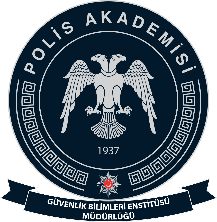 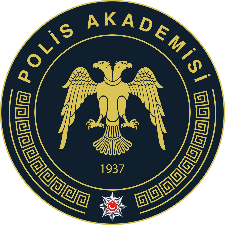 DANIŞMAN ve TEZ İZLEME KOMİTESİ DEĞİŞİKLİĞİ TALEP FORMU(FORM-20)POLİS AKADEMİSİ BAŞKANLIĞIGÜVENLİK BİLİMLERİ ENSTİTÜSÜ MÜDÜRLÜĞÜ’NEGüvenlik Bilimleri Enstitüsü, ………………………………………….…… anabilim dalı ……………………. nolu Doktora programı öğrencisiyim.……………………………..………………………………….………………………………… …………………….……………………………………….. gerekçesiyle danışmanımın ve tez izleme komitesinin değiştirilmesini talep ediyorum.	Gereğini saygılarımla arz ederim. ..../..../20....................................................(Ad, Soyad, İmza)Belirlenmişse Tez Konusu: …………………………………………………………………………………………………………Bu kısım Anabilim Dalı Başkanı tarafından doldurulacaktır.	              			MEVCUT KOMİTE		TALEP EDİLEN KOMİTE				T. Danışmanı	: ………………………...………….		………………………………………...Komite Üyesi	: ……………………………………		………………………………………...Komite Üyesi	: ………………………………….... 	………………………………………...Komite Üyesi	: …………………………………....		………………………………………...Danışman ve tez izleme komitesi değişikliği talebi tarafımızdan uygun görülmüştür.…/…/20…Mevcut DanışmanÜnvan, Ad-Soyad, İmza…/…/20…Mevcut ÜyeÜnvan, Ad-Soyad, İmza…/…/20…Mevcut ÜyeÜnvan, Ad-Soyad, İmza…/…/20…Talep Edilen DanışmanÜnvan, Ad-Soyad, İmza…/…/20…Talep Edilen ÜyeÜnvan, Ad-Soyad, İmza…/…/20…Talep Edilen ÜyeÜnvan, Ad-Soyad, İmza…/…/20…Anabilim Dalı Başkanı Ünvan, Ad-Soyad, İmza